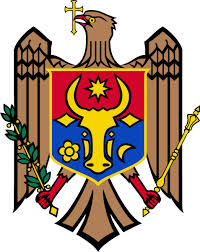 REPUBLICA  MOLDOVARAIONUL IALOVENICONSILIUL ORĂŞENESC IALOVENIDECIZIE Nr. 05-03din 01 noiembrie 2016Cu privire la aprobarea taxei pentru unităţile comerciale şi/sau de prestări servicii pentru anul 2017      În conformitate cu prevederile Titlului-VII a Codului Fiscal al Republicii Moldova nr.93-XV din 01 aprilie 2004, prevederile art.4 alin.(1) al Legii nr.435-XVI din 28 decembrie 2006 privind descentralizarea administrativă, prevederile art.5 al Legii nr. 397-XV din 16 octombrie 2003 privind finanţele publice locale și art.14 alin.(2), lit.a) al Legii nr.436-XVI din 28 decembrie 2006 privind administraţia publică locală, Consiliul orăşenesc Ialoveni,DECIDE:I. Se aprobă taxa pentru unităţile comerciale şi/sau de prestări servicii pe teritoriul orașului Ialoveni, pentru anul 2017 după cum urmează:         1. Restaurante cu terasă                                                                        15000        2. Bar, cafenea cu terasă                                                                         6500        3. Bufet, bodegă                                                                                      5000                4. Ospătărie                                                                                             3000        5. Fast-Food                                                                                            2500        6. Gherete:              a) amplasate pe teritoriul orașului Ialoveni                                        3500                                                                                      b) locuri amenajate pentru comercializarea ziarelor şi revistelor       1000                   c) specializate în comercializarea produselor de tutungerie               5000                  d) tonete amplasate pe teritoriul pieţii Agro-Industriale                     1000                  e) tonete cu comercializarea florilor                                                    7000         7. Terasa de vară                                                                             1000lunar         8. Magazin de tip ”Optică” 	               5000         9. Farmacie                                                                                            15000         10. Farmacie veterinară                                                                           4000              11. Obiecte de comerţ pentru realizare  (cu excepţia celor care                   se află total în zona de protecţie a drumurilor):	                               a) produselor petroliere şi a gazelor lichefiate 	             25000         12. Baza angro (depozit), orașul Ialoveni                                              10000                                               orașul Ialoveni, traseul Chișinău-Hîncești       15000               13.   Unitate de comerţ cu suprafaţa obiectului:            - de la 9 m2 pînă la 20 m2                       3600 centru; 3000 periferie;                     - de la 20 m2  pînă la 40 m2                    5000 centru; 3600 periferie;                     - de la 40 m² pînă la 60 m²                     7000 centru; 4000 periferie;                     - de la 60 m² pînă la 80 m²                     10000 centru; 5000 periferie;                     - de la 80 m² pînă la 100 m²                   12000 centru; 6000 periferie;                     - de la 100 m² pînă la 150 m²                 15000 centru; 7500 periferie;                     - de la 150 m² pînă la 300 m²                 20000 centru; 10000 periferie.                     - de la 300 m² în sus                               40000 centru; 20000 periferie.    a) Unitate de comerţ cu suprafaţa obiectului care nu comercializează  produse       alcoolice şi produse din tutun:                     - de la 9 m2 pînă la 20 m2                      2600 centru; 2000 periferie;                     - de la 20 m2  pînă la 40 m2                   4000 centru; 2500 periferie;                     - de la 40 m² pînă la 60 m²                    6000 centru; 3000 periferie;                     - de la 60 m² pînă la 80 m²                    8000 centru; 4000 periferie;                     - de la 80 m² pînă la 100 m²                  10000 centru; 5000 periferie;                     - de la 100m² pînă la 150 m²                 15000 centru; 7500  periferie;                     - de la 150m² pînă la 300 m2                 20000 centru; 10000 periferie;                                                                                                                             - de la 300 m² în sus                             40000 centru; 20000 periferie.               b) Sală de ceremonii                                                                    15000 lei              14. Comerţ neefectuat prin magazine (automate de vînzare)    1500unitate;              15. Întreţinerea, reparaţia vehiculelor şi comerţul cu amănuntul al pieselor                             componente şi accesorii pentru autovehicule:                                                                                           a) întreţinerea şi reparaţia autovehiculelor                                      7000                    b) spălătorie auto                                          6000 centru; 5000 periferie                    c) vulcanizare                                                                                  3000                    d) comerţul cu amănuntul al pieselor componente şi                      accesorii pentru autovehicole                                                         7000               16. Prestări servicii, cu excepţia posesorilor 	  de patente:                 1. Activităţi de servicii particulare:                           1.1 Spălarea şi curăţarea, vopsirea textililor şi blănurilor                  3240         1.2 Spălarea şi călcatul lengeriei                                                        3240         1.3 Curăţirea chimică şi vopsirea 	              3240         1.4 Servicii a cabinelor cosmetice inclusiv săli               de fitnes, săli de forţă                                                                     1000         1.5 Activităţi de întreţinere corporală (saune)                                     1200                 1.6 Prestarea serviciilor de alte genuri neprevăzute	                       în punct 1.1-1.5                                                                            3600                 1.6 Activităţi recreative-jocuri de noroc şi pariuri                            77000                                                                                       1.7  Frezerie                                                                          700 lei un loc                 17. Prestarea serviciilor ale agențiilor imobiliare                              3000                  18. Prestări servicii ale agențiilor de turism                                       3000                                         19. Prestări servicii xerox, foto-video                                                3000                 20. Comercializarea producţiei Fabricate                                          7000                 21. Unitate pentru colectarea metalelor feroase (metale uzate)       20000                  22. Unități de prestări servicii de secretariat și traduceri                2000                                                                                       Notă:Tonetă - construcţie uşor demontabilă, ce deţine un stoc de mărfuri pentru zi, fără a dispune de sală comercială şi spaţiu pentru păstrarea mărfurilor;Gheretă – construcţie de fabrică utilată cu o suprafaţă totală de pînă la 12m2 fără a dispune de spaţiu pentru păstrarea mărfurilor;Boutique – unitate cu suprafaţa comercială de pînă la 30m2 care funcţionează în baza contractelor de locaţiune a spaţiilor comerciale din centre comerciale, magazine, încăperi;Fast-Food – unitate care propune clientelei sale o servicre rapidă de produse la preţuri unitare, oferta de produse se reduce la un sortiment limitat, bazat pe un singur produs şi este prezentată pe panouri luminoase, preparatele sunt preluate de clienţi la casă în momentul achitării şi consumate pe loc în faţa unităţii şi se servesc în invertar de unică folosinţă;	    II. Pentru întreprinderile care îşi încep activitatea pe parcursul anului, taxa se va percepe proporţional timpului real lucrat.III. În cazul stabilirii programului de lucru a întreprinderilor cu regim non-stop mărimea taxei se majorează cu 30% faţă de taxa stabilită.IV. Agenţii economici care au activat în regim non-stop în anul 2016, la solicitare urmează a activa non-stop şi în anul 2017.V.  Agenţii economici care deţin autorizaţie de la primărie şi îşi schimbă denumirea întreprinderii, autorizaţia precedentă se retrage şi se eliberează o nouă autorizaţie.VI.  Prezenta decizie intră în vigoare la data de 01.01.2017 şi urmează a fi adusă la cunoştinţa Direcţiei generale finanţe a Consiliului raional, Inspectoratului fiscal de stat pe raionul Ialoveni, contribuabililor prin afişare site primaria.md şi în ziarul “Ora Locală”.VII. Controlul executării prezentei decizii se pune în sarcina dnei Galina Savin, contabil-şef. Preşedinte de şedinţă	                                                                                                   				Contrasemnat:Secretar interimar al Consiliului	                                                 Valentin Bogos                              	               	  